緣起提升女性參與公共事務、掌握權力與決策力一直為我國及國際重視與努力之議題，我國「性別平等政策綱領」、「消除對婦女一切形式歧視公約」(CEDAW)及聯合國永續發展目標(SDGs)亦均強調女性參與公共生活和領導決策之重要性。為鼓勵及培力女性之公共參與，促進其參與行政部門政策決策管道，使我國女性在國家事務上的權力與影響力持續增長，本研習透過公私部門交流、提升女性公共治理人力之量與質，擴充政府機關政策諮詢對象，增加女性參與公共事務並進入決策階層之機會。研習目標增進女性對我國重要政策、政府體系運作之認識與瞭解，培養宏觀視野，啟發及延伸公共治理之興趣。強化政策規劃、分析與領導管理技能，開拓性別與多元觀點，深植理性務實之公共治理基礎能力。促進公私部門雙向交流，擴展各領域女性人才網絡，提升投入公共治理領域之機會，以期改善其中性別失衡之現象。辦理機關行政院（性別平等處）（以下簡稱本院性平處）主辦，行政院人事行政總處協辦。研習期間108年5月6日（星期一）至8日（星期三），以及5月23日（星期四）至24日（星期五），共計5日，採住班訓練。研習地點行政院人事行政總處公務人力發展學院臺北院區(臺北市大安區新生南路3段30號)。研習對象、資格與人數研習對象：公私部門各個領域女性專業人才，並以數學、物理、化學、科學、工程、交通、防災、能源、科技、資通訊、農林漁牧及體育等領域之公私部門女性為優先研習對象。公部門人員：行政院所屬各機關、現職公務人員合格實授簡任第十一職等，或合格實授簡任第十職等職務滿2年以上；公立大專校院、學術機構現任專任副教授（副研究員）以上人員；國營事業機構（相當）經理級以上人員。私部門人員：私立大專校院、學術機構現任專任副教授（副研究員）以上人員；非政府組織或非營利組織相當秘書長級以上人員；民間事業機構、團體（相當）經理級以上人員及企業負責人。公部門錄訓10人，並以不超過總人數半數為原則；公、私部門錄訓研習人數合計以不超過30人為原則。研習費用公部門人員：住宿及交通費用請向服務機關報支，其餘免費。私部門人員：研習及餐、宿免費(交通自理)。報名方式及錄訓通知即日起至108年3月15日止，將活動簡章所附報名表（公部門人員請填附表1，私部門人員請填附表2）以傳真(02-23215693)或e-mail(kmchia@ey.gov.tw)報名參加，聯絡電話：02-33568180。各機關（包含本機關及所屬）、機構、學校、團體薦送人數至多3人。公部門推薦人數合計超過10人，或公、私部門推薦人數合計超過30人時，進行資格條件審核。錄訓名單（含正、備取）經本院核定後，由本院性平處函知各薦送機關（構）、學校及參訓人員，另建議私部門各機關（構）、學校給予公假參訓。研習課程內容：上課38小時，另有線上先修課程3.3小時，暫定如附表3。結訓：參訓人員於研習期間出席各項課程及活動時數達五分之四以上（上課遲到半小時以上須辦理請假，請假時數上限為7小時），且於結訓日全程參與該組報告者，由本院核發結訓證書，如未符合前開受訓要求，不予核發結訓證書。（表格各欄位可依需求自行調整大小）                    年    月    日（表格各欄位可依需求自行調整大小）                    年    月    日108年公私部門女性人才交流研習課程內容108年度公私部門女性人才交流研習報名表（公部門人員）108年度公私部門女性人才交流研習報名表（公部門人員）108年度公私部門女性人才交流研習報名表（公部門人員）108年度公私部門女性人才交流研習報名表（公部門人員）108年度公私部門女性人才交流研習報名表（公部門人員）108年度公私部門女性人才交流研習報名表（公部門人員）108年度公私部門女性人才交流研習報名表（公部門人員）108年度公私部門女性人才交流研習報名表（公部門人員）108年度公私部門女性人才交流研習報名表（公部門人員）108年度公私部門女性人才交流研習報名表（公部門人員）108年度公私部門女性人才交流研習報名表（公部門人員）姓名國民身分證統一編號出生日期民國     年     月     日民國     年     月     日民國     年     月     日民國     年     月     日民國     年     月     日民國     年     月     日民國     年     月     日民國     年     月     日民國     年     月     日民國     年     月     日最高學歷服務機關（構）學校單位單位機關（構）學校地址聯絡方式辦公室電話辦公室電話手機手機聯絡方式e-maile-mail現職職稱□主管職□非主管職□主管職□非主管職□主管職□非主管職□主管職□非主管職□主管職□非主管職□主管職□非主管職□主管職□非主管職官職等級      任(聘)第  職等      任(聘)第  職等      任(聘)第  職等職系職系專長領域□數理、化學、科學  □工程  □交通、能源、防災  □科技、資通訊    □體育  □農林漁牧  □醫療保健  □財政、金融  □法務  □企業管理    □教育、文化、媒體  □公共行政 □社會服務 □其他：______________□數理、化學、科學  □工程  □交通、能源、防災  □科技、資通訊    □體育  □農林漁牧  □醫療保健  □財政、金融  □法務  □企業管理    □教育、文化、媒體  □公共行政 □社會服務 □其他：______________□數理、化學、科學  □工程  □交通、能源、防災  □科技、資通訊    □體育  □農林漁牧  □醫療保健  □財政、金融  □法務  □企業管理    □教育、文化、媒體  □公共行政 □社會服務 □其他：______________□數理、化學、科學  □工程  □交通、能源、防災  □科技、資通訊    □體育  □農林漁牧  □醫療保健  □財政、金融  □法務  □企業管理    □教育、文化、媒體  □公共行政 □社會服務 □其他：______________□數理、化學、科學  □工程  □交通、能源、防災  □科技、資通訊    □體育  □農林漁牧  □醫療保健  □財政、金融  □法務  □企業管理    □教育、文化、媒體  □公共行政 □社會服務 □其他：______________□數理、化學、科學  □工程  □交通、能源、防災  □科技、資通訊    □體育  □農林漁牧  □醫療保健  □財政、金融  □法務  □企業管理    □教育、文化、媒體  □公共行政 □社會服務 □其他：______________□數理、化學、科學  □工程  □交通、能源、防災  □科技、資通訊    □體育  □農林漁牧  □醫療保健  □財政、金融  □法務  □企業管理    □教育、文化、媒體  □公共行政 □社會服務 □其他：______________□數理、化學、科學  □工程  □交通、能源、防災  □科技、資通訊    □體育  □農林漁牧  □醫療保健  □財政、金融  □法務  □企業管理    □教育、文化、媒體  □公共行政 □社會服務 □其他：______________□數理、化學、科學  □工程  □交通、能源、防災  □科技、資通訊    □體育  □農林漁牧  □醫療保健  □財政、金融  □法務  □企業管理    □教育、文化、媒體  □公共行政 □社會服務 □其他：______________□數理、化學、科學  □工程  □交通、能源、防災  □科技、資通訊    □體育  □農林漁牧  □醫療保健  □財政、金融  □法務  □企業管理    □教育、文化、媒體  □公共行政 □社會服務 □其他：______________擔任主管合計年資   年      月任現職年資(截至108年2月28日止)任現職年資(截至108年2月28日止)任現職年資(截至108年2月28日止)   年      月   年      月   年      月專長領域工作年資專長領域工作年資   年      月曾任政府政策諮詢委員□是（請提供下列資料） □否□是（請提供下列資料） □否□是（請提供下列資料） □否□是（請提供下列資料） □否□是（請提供下列資料） □否□是（請提供下列資料） □否□是（請提供下列資料） □否□是（請提供下列資料） □否□是（請提供下列資料） □否□是（請提供下列資料） □否現職工作內容職務經歷簡要自傳(限600字以內)參訓期待與建議授權事項本項資料授權行政院性別平等處、公務人力發展學院及相關培訓機關（構）依個人資料保護法規定蒐集、處理及利用。本項資料授權行政院性別平等處、公務人力發展學院及相關培訓機關（構）依個人資料保護法規定蒐集、處理及利用。本項資料授權行政院性別平等處、公務人力發展學院及相關培訓機關（構）依個人資料保護法規定蒐集、處理及利用。本項資料授權行政院性別平等處、公務人力發展學院及相關培訓機關（構）依個人資料保護法規定蒐集、處理及利用。本項資料授權行政院性別平等處、公務人力發展學院及相關培訓機關（構）依個人資料保護法規定蒐集、處理及利用。本項資料授權行政院性別平等處、公務人力發展學院及相關培訓機關（構）依個人資料保護法規定蒐集、處理及利用。本項資料授權行政院性別平等處、公務人力發展學院及相關培訓機關（構）依個人資料保護法規定蒐集、處理及利用。本項資料授權行政院性別平等處、公務人力發展學院及相關培訓機關（構）依個人資料保護法規定蒐集、處理及利用。本項資料授權行政院性別平等處、公務人力發展學院及相關培訓機關（構）依個人資料保護法規定蒐集、處理及利用。本項資料授權行政院性別平等處、公務人力發展學院及相關培訓機關（構）依個人資料保護法規定蒐集、處理及利用。被推薦人被推薦人單位主管單位主管單位主管單位主管單位主管單位主管機關（構）學校首長機關（構）學校首長機關（構）學校首長（簽名或蓋職章）（簽名或蓋職章）（請蓋職章）（請蓋職章）（請蓋職章）（請蓋職章）（請蓋職章）（請蓋職章）（請蓋職章）（請蓋職章）（請蓋職章）108年度公私部門女性人才交流研習報名表（私部門人員）108年度公私部門女性人才交流研習報名表（私部門人員）108年度公私部門女性人才交流研習報名表（私部門人員）108年度公私部門女性人才交流研習報名表（私部門人員）108年度公私部門女性人才交流研習報名表（私部門人員）108年度公私部門女性人才交流研習報名表（私部門人員）108年度公私部門女性人才交流研習報名表（私部門人員）108年度公私部門女性人才交流研習報名表（私部門人員）108年度公私部門女性人才交流研習報名表（私部門人員）姓名國民身分證統一編號出生日期民國     年     月     日民國     年     月     日民國     年     月     日民國     年     月     日民國     年     月     日民國     年     月     日民國     年     月     日民國     年     月     日最高學歷服務事業機構、學校、團體部門/單位部門/單位部門/單位服務事業機構、學校、團體地址聯絡方式辦公室電話手機手機聯絡方式e-mail現職職稱任現職年資(截至108年2月28日止)任現職年資(截至108年2月28日止)任現職年資(截至108年2月28日止)任現職年資(截至108年2月28日止)任現職年資(截至108年2月28日止)   年      月專長領域□數理、化學、科學  □工程  □交通、能源、防災  □科技、資通訊    □體育  □農林漁牧  □醫療保健  □財政、金融  □法務  □企業管理    □教育、文化、媒體  □公共行政 □社會服務 □其他：______________□數理、化學、科學  □工程  □交通、能源、防災  □科技、資通訊    □體育  □農林漁牧  □醫療保健  □財政、金融  □法務  □企業管理    □教育、文化、媒體  □公共行政 □社會服務 □其他：______________□數理、化學、科學  □工程  □交通、能源、防災  □科技、資通訊    □體育  □農林漁牧  □醫療保健  □財政、金融  □法務  □企業管理    □教育、文化、媒體  □公共行政 □社會服務 □其他：______________□數理、化學、科學  □工程  □交通、能源、防災  □科技、資通訊    □體育  □農林漁牧  □醫療保健  □財政、金融  □法務  □企業管理    □教育、文化、媒體  □公共行政 □社會服務 □其他：______________□數理、化學、科學  □工程  □交通、能源、防災  □科技、資通訊    □體育  □農林漁牧  □醫療保健  □財政、金融  □法務  □企業管理    □教育、文化、媒體  □公共行政 □社會服務 □其他：______________□數理、化學、科學  □工程  □交通、能源、防災  □科技、資通訊    □體育  □農林漁牧  □醫療保健  □財政、金融  □法務  □企業管理    □教育、文化、媒體  □公共行政 □社會服務 □其他：______________□數理、化學、科學  □工程  □交通、能源、防災  □科技、資通訊    □體育  □農林漁牧  □醫療保健  □財政、金融  □法務  □企業管理    □教育、文化、媒體  □公共行政 □社會服務 □其他：______________□數理、化學、科學  □工程  □交通、能源、防災  □科技、資通訊    □體育  □農林漁牧  □醫療保健  □財政、金融  □法務  □企業管理    □教育、文化、媒體  □公共行政 □社會服務 □其他：______________專長領域工作年資專長領域工作年資      年      月      年      月      年      月      年      月      年      月      年      月      年      月曾任政府政策諮詢委員□是（請提供下列資料） □否□是（請提供下列資料） □否□是（請提供下列資料） □否□是（請提供下列資料） □否□是（請提供下列資料） □否□是（請提供下列資料） □否□是（請提供下列資料） □否□是（請提供下列資料） □否現職工作內容職務經歷簡要自傳(限600字以內)參訓期待與建議授權事項本項資料授權行政院性別平等處、公務人力發展學院及相關培訓機關（構）依個人資料保護法規定蒐集、處理及利用。本項資料授權行政院性別平等處、公務人力發展學院及相關培訓機關（構）依個人資料保護法規定蒐集、處理及利用。本項資料授權行政院性別平等處、公務人力發展學院及相關培訓機關（構）依個人資料保護法規定蒐集、處理及利用。本項資料授權行政院性別平等處、公務人力發展學院及相關培訓機關（構）依個人資料保護法規定蒐集、處理及利用。本項資料授權行政院性別平等處、公務人力發展學院及相關培訓機關（構）依個人資料保護法規定蒐集、處理及利用。本項資料授權行政院性別平等處、公務人力發展學院及相關培訓機關（構）依個人資料保護法規定蒐集、處理及利用。本項資料授權行政院性別平等處、公務人力發展學院及相關培訓機關（構）依個人資料保護法規定蒐集、處理及利用。本項資料授權行政院性別平等處、公務人力發展學院及相關培訓機關（構）依個人資料保護法規定蒐集、處理及利用。被推薦人被推薦人單位主管單位主管單位主管負責人負責人負責人負責人（簽名或蓋職章）（簽名或蓋職章）（請蓋職章）（請蓋職章）（請蓋職章）（請蓋職章）（請蓋職章）（請蓋職章）（請蓋職章）單元課程時數小計節數比例國家政策/議題研討和諧共存．平等包容-論我國永續發展政策210.528%國家政策/議題研討數位創新．智慧國家1.510.528%國家政策/議題研討建立我國長期照顧及完善生養環境210.528%國家政策/議題研討充裕國家發展人才及人力-談新經濟移民1.510.528%國家政策/議題研討新南向政策-創造互利共贏的新合作模式1.510.528%國家政策/議題研討我國性別平等政策210.528%公共行政與治理我國政府組織體系與運作1.538%公共行政與治理非政府組織與政府的關係1.538%核心能力變革領導與組織創新2821%核心能力政策溝通與對話2821%核心能力網路社群媒體時代之政策行銷2821%核心能力前瞻規劃與風險管理2821%經驗分享女性典範經驗分享(一) 138%經驗分享女性典範經驗分享(二) 138%經驗分享女性典範經驗分享(三) 138%專題講座國際性別平等演進與女性參與公共事務2410%專題講座全球貿易與女性賦權2410%分組討論3場小組討論3.53.59%分組報告與意見交流分組報告與意見交流338%其他活動其他活動338%小計小計3838100%線上先修課程(e等公務員學習平臺)(一)性別意識一般通論 建立性別平等意識(游美惠)1.33.3線上先修課程(e等公務員學習平臺)(二)權力、決策與影響力 女力崛起─談權力、決策與影響力(黃長玲)23.3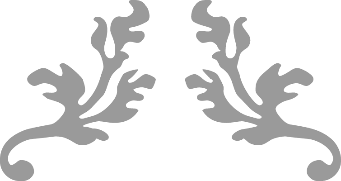 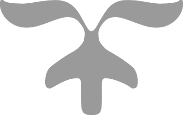 